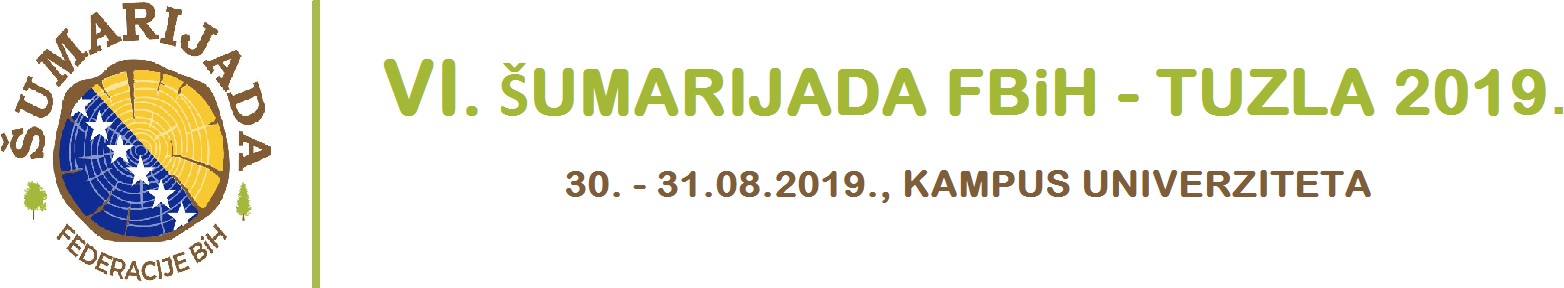 Spisak učesnika na VI Šumarijade FBiH____________________________________ iz  _____________        (naziv ekipe učesnika-ŠG/JP -institucija-preduzeće)                                           mjestoNapomena: Ovjerenu prijavu sa potpisom i pečatom dostaviti JP „Šume TK“ dd Kladanj na
tel./fax: 035/621-212 ili skeniranu-ovjerenu prijavu na email: sumarijada@jpsumetk.ba.
                                                                         M.P.
                                                                                                                                           …………………………………………………
                                                                                                                            potpis ovlaštenog licaORGANIZATOR	SUORGANIZATORI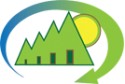 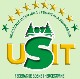 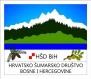 JP „ŠUME TUZLANSKOG KANTONA“DD KLADANJUDRUŽENJE INŽENJERA I TEHNIČARA ŠUMARSTVA FEDERACIJE BIHSUDIONICI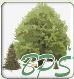 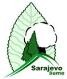 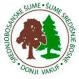 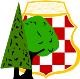 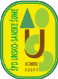 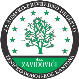 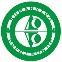 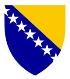 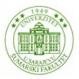 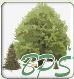 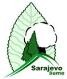 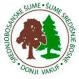 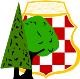 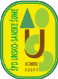 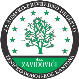 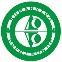 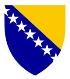 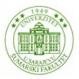 HRVATSKO ŠUMARSKO DRUŠTVO BIHJP    BOSANSK O      PODRINJS KE ŠUMEKJP SARAJE VO ŠUMEŠGD/ŠPD SREDNJOBOSAN SKE ŠUME / ŠUME SREDIŠNJE BOSNEŠGD HERCEGBOSANSKE ŠUME“ D.O.O.KUPRESŠPD USNK O  SANS KE ŠUMEŽUPANIJE ZAPADNO HERCEGOVAČ KEJP ŠPD ZENIČKO DOBOJSKO G       KANTONAŠUMARST VO PRENJ KONJICFEDERALNO MINISTARSTV O          POLJOPRIVRE DE,    VODOPRIVRE DE I  ŠUMARSTVAŠUMARSKI FAKULTET UNIVERZITE TA U SARAJEVUr/brIme I PrezimeSvojstvo (gost/takmičar)Funkcija u JP/ŠPD/ŠGD1.